ПРОЕКТ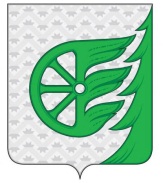 СОВЕТ ДЕПУТАТОВ ГОРОДСКОГО ОКРУГА ГОРОД ШАХУНЬЯНИЖЕГОРОДСКОЙ ОБЛАСТИРЕШЕНИЕО бюджете городского округа городШахунья на 2023 год и на плановый период 2024 и 2025 годовВ соответствии со статьей 15 Федерального закона от 06.10.2003 N 131-ФЗ "Об общих принципах организации местного самоуправления в Российской Федерации», ст. 23 Устава городского округа город Шахунья Нижегородской области Совет депутатов городского округа город Шахунья решил:Статья 11. Утвердить основные характеристики бюджета городского округа город Шахунья на 2023 год:2. Утвердить основные характеристики бюджета городского округа на плановый период 2024 и 2025 годов:1) общий объем доходов на 2024 год в сумме 1 386 675 500,00 рублей, на 2025 год в сумме 1 400 962 400,00 рублей;2) общий объем расходов на 2024 год в сумме 1 380 175 500,00 рублей, в том числе условно утверждаемые расходы в сумме 19 970 400,00 рублей, на 2025 год в сумме 1 393 462 400,00 рублей, в том числе условно утверждаемые расходы в сумме 41 361 300,00 рублей;3) размер профицита на 2024 год в сумме 6 500 000,00 рублей, на 2025 год в сумме 7 500 000,00 рублей.Статья 2Утвердить поступление доходов по группам, подгруппам и статьям бюджетной классификации в пределах общего объема доходов, утвержденного статьей 1 настоящего Решения, на 2023 год и на плановый период 2024 и 2025 годов согласно приложению 1.Статья 3Утвердить общий объем налоговых и неналоговых доходов:1) на 2023 год в сумме 562 478 600,00 рублей, в том числе налоговых и неналоговых доходов, за исключением доходов, являющихся источниками формирования дорожного фонда городского округа, в сумме 541 539 300,00 рублей;2) на 2024 год в сумме 601 468 300,00 рублей, в том числе налоговых и неналоговых доходов, за исключением доходов, являющихся источниками формирования дорожного фонда городского округа, в сумме 580 082 700,00 рублей;3) на 2025 год в сумме 638 522 300,00 рублей, в том числе налоговых и неналоговых доходов, за исключением доходов, являющихся источниками формирования дорожного фонда Нижегородской области, в сумме 615 004 400,00 рублей.Статья 4Утвердить объем безвозмездных поступлений, получаемых из других бюджетов бюджетной системы Российской Федерации:1) на 2023 год в сумме 855 626 500,00 рублей, в том числе объем субсидий, субвенций и иных межбюджетных трансфертов, имеющих целевое назначение, в сумме 616256 500,00 рублей;2) на 2024 год в сумме 785 207 200,00 рублей, в том числе объем субсидий, субвенций и иных межбюджетных трансфертов, имеющих целевое назначение, в сумме 581202 900,00 рублей;3) на 2025 год в сумме 762 440 100,00 рублей, в том числе объем субсидий, субвенций и иных межбюджетных трансфертов, имеющих целевое назначение, в сумме 566238 200,00 рублей.Статья 51. Недоимка, пени и штрафы за несвоевременную уплату налогов зачисляются в бюджет по нормативам, действующим в текущем финансовом году.Статья 61. Установить размер отчислений в бюджет городского округа части прибыли муниципальных предприятий городского округа город Шахунья, остающейся после уплаты налогов и иных обязательных платежей в бюджет, в размере 50 процентов.Часть прибыли муниципальных предприятий городского округа город Шахунья Нижегородской области за 2022 год подлежит перечислению в бюджет городского округа не позднее 15 июня 2023 года.Муниципальные предприятия городского округа город Шахунья Нижегородской области, включенные в Прогнозный план (программу) приватизации муниципального имущества городского округа город Шахунья Нижегородской области на 2023 год или подлежащие реорганизации, обязаны до приватизации (реорганизации) перечислить в бюджет городского округа часть прибыли, подлежащей зачислению в бюджет за предшествующие периоды.Статья 7Утвердить источники финансирования дефицита бюджета городского округа на 2023 год и на плановый период 2024 и 2025 годов согласно приложению 2.Статья 81. Утвердить в пределах общего объема расходов, утвержденного статьей 1 настоящего Решения: 1) распределение бюджетных ассигнований по целевым статьям (муниципальным программам и непрограммным направлениям деятельности), группам видов расходов классификации расходов бюджета городского округа на 2023 год и на плановый период 2024 и 2025 годов согласно приложению 3;2) ведомственную структуру расходов бюджета городского округа на 2023 год и на плановый период 2024 и 2025 годов согласно приложению 4; 3) распределение бюджетных ассигнований по разделам, подразделам и группам видов расходов классификации расходов бюджета городского округа на 2023 год и на плановый период 2024 и 2025 годов согласно приложению 5;2. Утвердить резервный фонд администрации городского округа город Шахунья Нижегородской области на 2023 год в сумме 300 000,00 рублей, на 2024 год в сумме 300 000,00 рублей, на 2025 год в сумме 300 000,00 рублей.Статья 91. Установить, что в случаях, предусмотренных настоящим Решением, финансовое управление администрации городского округа город Шахунья Нижегородской области осуществляется казначейское сопровождение средств, указанных в части 2 настоящей статьи (далее - целевые средства).При казначейском сопровождении операции по зачислению и списанию целевых средств осуществляются на отдельном счете, открытом финансовому управлению администрации городского округа город Шахунья Нижегородской области в Волго-Вятском главном управлении Центрального банка Российской Федерации и отражаются на лицевых счетах, открытых в финансовом управлении администрации городского округа город Шахунья Нижегородской области юридическим лицам, которым предоставляются целевые средства, в порядке, установленном администрацией городского округа город Шахунья Нижегородской области.При казначейском сопровождении целевых средств финансовое управление администрации городского округа город Шахунья Нижегородской области осуществляет санкционирование операций в установленном им порядке.2. Установить, что казначейскому сопровождению подлежат:1) субсидии юридическим лицам (за исключением субсидий муниципальным бюджетным и автономным учреждениям) в случае, если указанные средства перечисляются в соответствии с условиями договоров (соглашений) о предоставлении субсидий в порядке финансового обеспечения расходов;2) бюджетные инвестиции юридическим лицам, не являющимся муниципальными учреждениями в соответствии со статьей 80 Бюджетного кодекса Российской Федерации;3) взносы в уставные (складочные) капиталы юридических лиц (дочерних обществ юридических лиц), вклады в имущество юридических лиц (дочерних обществ юридических лиц), не увеличивающие их уставные (складочные) капиталы, источником финансового обеспечения которых являются субсидии и бюджетные инвестиции, указанные в пунктах 1 и 2 настоящей части;4) авансовые платежи по контрактам (договорам) о поставке товаров, выполнении работ, оказании услуг, заключаемым получателями субсидий и бюджетных инвестиций, указанных в пунктах 1 и 2 настоящей части, а также получателями взносов (вкладов), указанных в пункте 3 настоящей части, с исполнителями по контрактам (договорам), источником финансового обеспечения которых являются данные субсидии, бюджетные инвестиции и взносы (вклады), если сумма контракта (договора) превышает 5 000 000,00 рублей;5) авансовые платежи по муниципальным контрактам о поставке товаров, выполнении работ, оказании услуг, заключаемым на сумму свыше 5 000 000,00 рублей;6) авансовые платежи по контрактам (договорам) о поставке товаров, выполнении работ, оказании услуг, заключаемым на сумму свыше 5 000 000,00 рублей муниципальными бюджетными и автономными учреждениями, лицевые счета которым открыты в финансовом управлении администрации городского округа город Шахунья Нижегородской области, источником финансового обеспечения которых являются средства, поступающие им в соответствии с законодательством Российской Федерации и законодательством Нижегородской области и городского округа город Шахунья Нижегородской области на указанные лицевые счета;7) авансовые платежи по контрактам (договорам) о поставке товаров, выполнении работ, оказании услуг, заключаемым исполнителями с соисполнителями в рамках исполнения указанных в пунктах 4-6 настоящей части контрактов (договоров), если сумма контракта (договора), заключаемого исполнителем с соисполнителем, превышает 5 000 000,00 рублей;8) муниципальные контракты (договоры) о поставке товаров, выполнении работ, оказании услуг в случаях, если в контрактах (договорах) предусмотрено условие об открытии лицевых счетов исполнителю данного контракта (договора) финансовом управлении администрации городского округа город Шахунья Нижегородской области.3. Положения части 2 настоящей статьи не распространяются на средства:1) предоставляемые из бюджета городского округа город Шахунья:а) юридическим лицам в порядке возмещения недополученных доходов или возмещения фактически понесенных затрат в связи с производством (реализацией) товаров, выполнением работ, оказанием услуг;2) предоставляемые на основании государственных контрактов (контрактов, договоров, соглашений), заключаемых:а) в целях приобретения услуг связи, электроэнергии, авиационных и железнодорожных билетов, билетов для проезда городским и пригородным транспортом, аренды, бронирования мест и проживания в гостиницах, подписки на печатные и электронные издания и их приобретения, обучения на курсах повышения квалификации, прохождения профессиональной переподготовки, участия в научных, методических, научно-практических конференциях по предоставлению доступа к видеотрансляции вебинара, по предоставлению права на использование простой (неисключительной) лицензии, по предоставлению права на использование программного продукта и иных конференциях, проведения олимпиад школьников, приобретения путевок на санаторно-курортное лечение, путевок для организации отдыха и оздоровления детей, проведения международной молодежной смены, проведения профильных экологических лагерей, проведения областных профильных лагерей (смен), организации питания организованных групп детей в пути следования до места назначения и обратно, обязательного страхования гражданской ответственности владельцев транспортных средств, проведения государственной экспертизы проектной документации и результатов инженерных изысканий, проведения проверки достоверности определения сметной стоимости строительства, реконструкции, технического перевооружения (если такое перевооружение связано со строительством или реконструкцией объекта капитального строительства) и капитального ремонта объектов капитального строительства, работ по сохранению объектов культурного наследия (памятников истории и культуры) народов Российской Федерации, финансирование которых планируется осуществлять полностью или частично за счет средств бюджетов бюджетной системы Российской Федерации, выдачи технических условий на подключение к сетям инженерно-технического обеспечения, подключения объектов к сетям инженерно-технического обеспечения, технологического присоединения к электрическим сетям объектов, максимальная мощность энергопринимающих устройств которых составляет более 670 кВт, организации презентаций городского округа город Шахунья Нижегородской области, проведения мероприятий по ликвидации чрезвычайных ситуаций, выполнении работ по мобилизационной подготовке, приобретения жилых помещений для обеспечения ими детей-сирот и детей, оставшихся без попечения родителей, лиц из числа детей-сирот и детей, оставшихся без попечения родителей;б) в соответствии с законодательством Российской Федерации о контрактной системе в сфере закупок товаров, работ, услуг для обеспечения государственных и муниципальных нужд, исполнение которых подлежит банковскому сопровождению.4. Установить, что при казначейском сопровождении субсидий юридическим лицам (за исключением субсидий муниципальным бюджетным и автономным учреждениям) перечисление субсидий осуществляется учредителем под фактическую потребность (с учетом аванса) на основании документов, подтверждающих возникновение у юридических лиц денежных обязательств.Статья 10Бюджетные учреждения городского округа город Шахунья Нижегородской области и автономные учреждения городского округа город Шахунья Нижегородской области в установленном администрацией городского округа город Шахунья порядке обеспечивают возврат в бюджет городского округа город Шахунья средств в объеме остатков субсидий, предоставленных на финансовое обеспечение выполнения муниципальных заданий на оказание муниципальных услуг (выполнение работ), образовавшихся на 1 января текущего финансового года в связи с недостижением установленных муниципальным заданием показателей, характеризующих объем муниципальных услуг (работ), на основании отчета о выполнении муниципального задания, представленного органам, осуществляющим функции и полномочия учредителей в отношении бюджетных учреждения городского округа город Шахунья Нижегородской области или автономных учреждений городского округа город Шахунья Нижегородской области.Статья 111. Безвозмездные поступления от физических и юридических лиц, в том числе добровольные пожертвования, поступающие казенным учреждениям городского округа, в полном объеме зачисляются в бюджет городского округа и направляются на финансовое обеспечение осуществления функций казенных учреждений городского округа в соответствии с их целевым назначением сверх бюджетных ассигнований, предусмотренных в бюджете, в порядке, установленным финансовым управлением администрации городского округа.2.Безвозмездные поступления от физических и юридических лиц, в том числе добровольные пожертвования, не использованные казенными учреждениями городского округа город Шахунья Нижегородской области и оставшиеся на 1 января текущего финансового года на лицевом счете бюджета городского округа, открытом в Управлении федерального казначейства по Нижегородской области, при наличии потребности, могут быть использованы казенными учреждениями городского округа город Шахунья Нижегородской области в текущем финансовом году на те же цели, с последующим уточнением бюджетных ассигнований, предусмотренных настоящим Решением.Статья 12Субсидии юридическим лицам (за исключением субсидий муниципальным учреждениям), индивидуальным предпринимателям, а также физическим лицам - производителям товаров, работ, услуг, предусмотренные настоящим Решением, предоставляются в целях возмещения недополученных доходов и (или) финансового обеспечения (возмещения) затрат в порядке, установленном администрацией городского округа город Шахунья, в следующих случаях:МУП «РТП «Земляки»» на финансовое обеспечение затрат в связи с производством и выпуском телепрограмм;АУ «Редакция газеты «Знамя труда»» на оказание частичной финансовой поддержки районных (городских) средств массовой информации; 3) МУП «Шахунское ПАП» на возмещение затрат в связи с оказанием услуг по перевозке пассажиров общественным транспортом на муниципальных маршрутах;4) МУП «ШОКС» на погашение задолженности перед ресурсоснабжающими организациями;5) МУП «Водоканал» на капитальный ремонт сетей теплоснабжения и сетей горячего водоснабжения.Статья 131. Субсидии некоммерческим организациям, не являющимся муниципальными учреждениями, предусмотренные настоящим решением предоставляются в порядке, установленном администрацией городского округа:а) на оказание консультационных услуг субъектам малого и среднего предпринимательства;б) на софинансирование муниципальных программ поддержки малого и среднего предпринимательства.2. Субсидии АНО «Шахунский центр развития бизнеса» для обеспечения стабильной и эффективной работы окон центра «Мой бизнес»;3. Субсидии АНО «Шахунский центр развития бизнеса» для проведения мониторинга деятельности субъектов малого и среднего предпринимательства.Статья 14 Управлению экономики, прогнозирования, инвестиционной политики и муниципального имущества администрации городского округа город Шахунья Нижегородской области предоставить субсидию в виде взноса некоммерческой организации "Фонд капитального ремонта многоквартирных домов, расположенных на территории Нижегородской области», на 2023 год в сумме 2 500 000,0 рублей, на 2024 год в сумме 1 000 000,0 рублей, на 2025 год в сумме 1 000 000,0 рублей.Статья 15Утвердить объем бюджетных ассигнований муниципального дорожного фонда:1) на 2023 год в размере 20 393 300,00 рублей; 2) на 2024 год в размере 21 385 600,00 рублей;3) на 2025 год в размере 23 517 900,00 рублей.Статья 16Установить верхний предел муниципального внутреннего долга городского округа город Шахунья:1) на 1 января 2024 года в размере 29 000 000,00 рублей, в том числе установить верхний предел долга по муниципальным гарантиям городского округа на 1 января 2024 года в размере 0,0 рублей;2) на 1 января 2025 года в размере 22 500 000,00 рублей, в том числе установить верхний предел долга по муниципальным гарантиям городского округа на 1 января 2024 года в размере 0,0 рублей;3) на 1 января 2026 года в размере 15 000 000 рублей, в том числе установить верхний предел долга по муниципальным гарантиям городского округа на 1 января 2025 года в размере 0,0 рублей.Статья 171. Утвердить Программу муниципальных внутренних заимствований городского округа на 2023 год и на плановый период 2024 и 2025 годов согласно приложению 6;2. Утвердить Программу муниципальных гарантий городского округа на 2023 год и на плановый период 2024 и 2025 годов согласно приложению 7.Статья 18Утвердить Перечень доходов и расходов муниципального дорожного фонда городского округа город Шахунья на 2023 год и плановый период 2024 и 2025 годов, согласно приложению 8 к настоящему решению.Статья 191. Утвердить общий объем бюджетных ассигнований на исполнение публичных нормативных обязательств на 2023 год в сумме 0 рублей, на 2024 год в сумме 0 рублей, на 2025 год в сумме 0 рублей.Статья 20Настоящее Решение вступает в силу с 1 января 2023 года.Статья 21Настоящее решение опубликовать в газете «Знамя труда» и на официальном сайте городского округа город Шахунья в сети «Интернет».от ______________2022 года  № 1) общий объем доходов в сумме 1 418 105 100,00 рублей;2) общий объем расходов в сумме 1 418 105 100,00 рублей;3) размер дефицита в сумме0,00рублей;Глава местного самоуправления городского округа город Шахунья                    О.А. Дахно